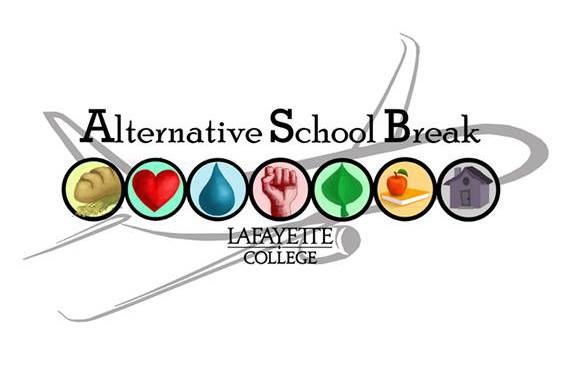 2015-2016 ApplicationThe Alternative School Break Club’s goal is to empower the Lafayette College community to create positive change and foster passion for Civic engagement through alternative break experiences.  To achieve this, we hope to provide breaks consisting of strong direct service, education and reflection.  We find that the most successful trips have a diversity of participants, as it creates a diverse dialog amongst the team.  For this year’s selection process, we will be completing a blind selection process.  Therefore, there are two parts to this application.  Below is form 1 to the application.  Please email asbclub@lafayette.edu  with Form 1 and 2 attached with the subject line:  Last Name, First Name, ASB Application.   Do not include your name on Form 2.  Applications are due no later than 11:59pm on in early February 2016 (after winter break)FORM 1Name (official, as it appears on Driver’s License/Passport): __________________________________________I would like to be considered for financial aid (type an “x” next to the appropriate answer):
*Note:  by marking yes, you give the ASB Executive Board and Adviser permission to ask the Financial Aid Office about your financial need.  For more information, see the next page and contact Amber Zuber at zubera@lafayette.edu.	Yes: ____	No: ____PLEASE SEE THE NEXT PAGE FOR REQUIRED MATERIALS AND IMPORTANT SCHOLARSHIP INFORMATIONRequired Materials & Meeting CommitmentsUpon acceptance to an ASB trip, you will be required to send a scanned copy of the following documents to your ASB Team Leader: Copy of your State-Issued ID and/or passport. Copy of your Health Insurance CardASB is a yearlong commitment. Upon acceptance into the program, you will be asked to attend weekly team meetings to learn about your social issue and build community with your team. You will also be asked to participate in a pre-trip service project related to your social issue and a re-orientation project after you return to bring the social issue back to the Lafayette community. SCHOLARSHIPS AND FINANCESIt is our goal as an organization to make ASB trips accessible to all Lafayette students.  Because of this, we have made it a priority to help ASB members by reducing trip costs from previous years, offering numerous fundraising opportunities during the spring and fall semesters, and offering several ASB scholarships for each trip.Fundraising:  ASB organizes at least two major club-wide fundraisers during the fall and spring semesters.  Additionally, each team is required to hold two fundraisers during the academic year (ex. St. Patrick’s Day t-shirt sales, Finals Week Coffee sales, etc.).  If an individual fundraises $100, our very generous anonymous donor will match the student $100 for a total of $200 that go towards the participant’s trip. Several ASB participants fundraise at least $100 each year, and every year we have participants who fundraise the entire cost of their trips.  Scholarships:  This year, we have a number of scholarships available for each trip that will cover 25%-75% of each trip cost.  There is no additional application for a scholarship.  On Form 1 of this application, there is a space where you can indicate that you would like to be considered for a scholarship.  We will send the names of all applicants interested in a need-based scholarship to the Financial Aid Office, which will indicate whether applicants demonstrate high, moderate, low, or no need.   After applications are reviewed and teams are blindly assembled, we will cross-reference the members of each team with the names of applicants who indicated interest in financial aid and award scholarships based on demonstrated need (ex. applicants with “high” need will be given preference over those with “low” need).   If there are more applicants with demonstrated need on a team than we have scholarships, we will award scholarships using a random lottery system.  You will receive a separate email notifying you if you have been awarded a scholarship and if so, what your reduced trip cost is.